Rewalidacja  21.04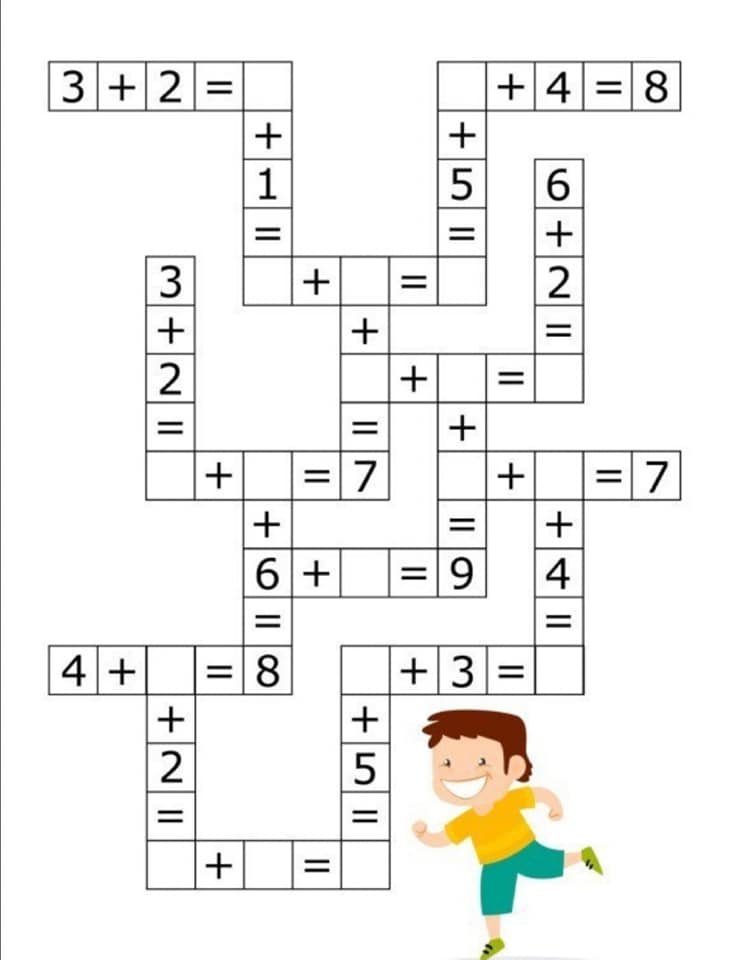 